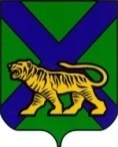 Территориальная ИЗБИРАТЕЛЬНАЯ КОМИССИЯ
Партизанского районАРЕШЕНИЕ11.08.2015                     с. Владимиро-Александровское                   № 612/122                                                          О формах ведения  отдельного учета  объемов и стоимостибесплатной и платной печатных площадей, представленных редакциями средств массовой информации  зарегистрированным кандидатам при   подготовке и проведении выборов  в органы местного самоуправления на территории Партизанского муниципального района, назначенных на 13 сентября 2015 года      В соответствии с частью 8 статьи 58 Избирательного кодекса Приморского края территориальная избирательная комиссия Партизанского районаРЕШИЛА:1.Утвердить формы ведения отдельного учета объемов и стоимости бесплатной и платной печатных площадей, предоставленных редакциями средств массовой информации зарегистрированным кандидатам  при   подготовке и проведении выборов  в органы местного самоуправления на территории Партизанского муниципального района   (приложения 1-2).2.Рекомендовать редакциям средств массовой информации  представить в территориальную  избирательную комиссию Партизанского района сведения по соответствующим формам  не позднее   23 сентября 2015 года.3.Направить  настоящее решение  в редакции средств массовой информации, уведомившие о готовности предоставить печатную площадь для проведения предвыборной агитации и разместить на официальных сайтах  Избирательной комиссии Приморского края и администрации Партизанского муниципального района.Председатель комиссии                                                 Ж.А.Запорощенко                                                             Секретарь комиссии                                                      Т.И. Мамонова                                                                                                                                                                                                                                                                    Приложение №1                                                                                                                                                                                                УТВЕРЖДЕНО                                                                                                                                                                                             решением  территориальной                                                                                                                                                                                             избирательной комиссии                                                                                                                                                                                            Партизанского   района                                                                                                                                                                                             от  11.08.2015  № 612/122                                                        СВОДНЫЕ СВЕДЕНИЯ  об объемах  и стоимости печатной площади, бесплатно предоставленной  редакциями средств массовой информации зарегистрированным кандидатам при   подготовке и проведении выборов  в органы местного самоуправления на территории Партизанского муниципального района     По состоянию на «___»  __________2015 годаГлавный редактор (руководитель редакции)                                                                                                         _________________________                                                                                                                                                                                                                                 (инициалы, фамилия, подпись, дата)Главный       бухгалтер редакции                             МП                                                                                                               _______________________________                                                                                                                                                                                                                                                                                                                                                                                  (инициалы, фамилия, подпись, да*Заполняется по каждому зарегистрированному кандидат                                                                                                                                                                                            Приложение №2                                                                                                                                                                                                       УТВЕРЖДЕНО                                                                                                                                                                                                 решением  территориальной                                                                                                                                                                                               избирательной комиссии                                                                                                                                                                                              Партизанского   района                                                                                                                                                                                            от  11.08.2015   № 612/122СВОДНЫЕ СВЕДЕНИЯ  об объемах  и стоимости платной печатной площади,   предоставленной редакциями средств массовой информации, зарегистрированным кандидатам  при   подготовке и проведении выборов  в органы местного самоуправления на территории Партизанского муниципального района     По состоянию на «___»  __________2015годаГлавный редактор (руководитель редакции)                                                                                                                                 ______________________________                                                                                                                                                                                                          (инициалы, фамилия, подпись, дата)Главный       бухгалтер редакции                                   МП                                                                                                         _______________________________                                                                                                                                                                                                                                                                                                                                                      (инициалы, фамилия, подпись, дата)*Заполняется по каждому зарегистрированному кандидату№п/пФИО зарегистрированного кандидатаДата опубликования предвыборного агитационного  материала и номер газетыНазвание предвыборного агитационного  материалаОбъем фактически предоставленной печатной площади, смСтоимость фактически предоставленной печатной площади, руб.Тираж, экз.Дата заключения и номер договора12345678Итого*Итого*                               Всего№п/пФИО зарегистрированного кандидатаДата опубликования предвыборного агитационного  материала и номер газетыОбъем фактически предоставленной печатной площади, кв.см Стоимость фактически предоставленной печатной площади, руб.Тираж, экз.Наименование плательщика, его банковские реквизитыДокумент, подтверждающий оплату (дата, номер платежного поручения)Основания платежа (дата заключения и номер договора, номер счета123456789   Итого*   Итого*                           Всего